: Achieved       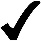 WT: Working towardsStudent namesPerform the ABC Tight Safety CheckCorrectly fit a helmetAppropriate clothing & footwear Ride a bike with control.Ride a bike with control.Ride a bike with control.Ride a bike with control.Use basic hand signals to indicate intentionsUse voice signals to indicate intentionsNegotiate intersections on pathwaysRecognise and avoid hazards Ride single file & keep a safe distanceForm and ride in pairsPerform a rear head check Participate safely in bike gamesClass: __________________Teacher Notes : Achieved       WT: Working towardsStudent namesPerform the ABC Tight Safety CheckCorrectly fit a helmetAppropriate clothing & footwear Sitting and balancingPower pedalBrakingTurningUse basic hand signals to indicate intentionsUse voice signals to indicate intentionsNegotiate intersections on pathwaysRecognise and avoid hazards Ride single file & keep a safe distanceForm and ride in pairsPerform a rear head check Participate safely in bike gamesClass: __________________Teacher Notes : Achieved       WT: Working towardsStudent namesPerform the ABC Tight Safety CheckCorrectly fit a helmetAppropriate clothing & footwear Ride a bike with control.Ride a bike with control.Ride a bike with control.Ride a bike with control.Use basic hand signals to indicate intentionsUse voice signals to indicate intentionsNegotiate intersections on pathwaysRecognise and avoid hazards Ride single file & keep a safe distanceForm and ride in pairsPerform a rear head check Participate safely in bike gamesClass: __________________Teacher Notes : Achieved       WT: Working towardsStudent namesPerform the ABC Tight Safety CheckCorrectly fit a helmetAppropriate clothing & footwear Sitting and balancingPower pedalBrakingTurningUse basic hand signals to indicate intentionsUse voice signals to indicate intentionsNegotiate intersections on pathwaysRecognise and avoid hazards Ride single file & keep a safe distanceForm and ride in pairsPerform a rear head check Participate safely in bike gamesClass: __________________Teacher Notes 